Welding saddle with O-ring gasket SR160-224Packing unit: 1 pieceRange: K
Article number: 0055.0451Manufacturer: MAICO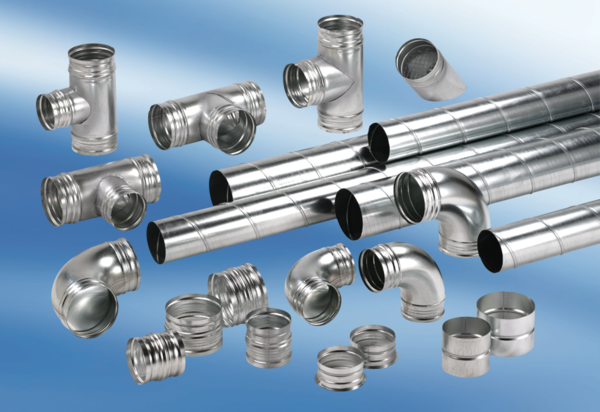 